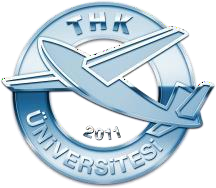 University of Turkish Aeronautical Association Department of Management Information SystemsSummer Practice Report Course Code and NameCompany NameStudent Name:Student Surname:Student Number:Internship Starting Date: ...../...../.....Internship Ending Date: ...../...../.....Signature of the Student: